Publicado en Ciudad de México el 11/09/2019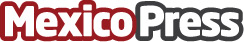 Danfoss anuncia la 3ra edición de Refrigerant Week El evento global es la reunión anual para preparar a los instaladores, revendedores, mayoristas, operadores e ingenieros OEM, para manejar el ritmo acelerado de la transición del refrigerante, a través de un programa completo de seminarios web, podcasts y eventos locales de capacitaciónDatos de contacto:DanfossDanfoss5556152195Nota de prensa publicada en: https://www.mexicopress.com.mx/danfoss-anuncia-la-3ra-edicion-de-refrigerant Categorías: Nacional Software Consumo Nuevo León Otras Industrias http://www.mexicopress.com.mx